BITN-AIIM22ACADEMIA – INDUSTRY MEET - 20225TH January – 11TH January 2022EVENT REPORTBirla Institute of Technology (Mesra), Ranchi- Off-Campus Noida organised a 5 days Academia – Industry Meet 2022 (BITN- AIIM22), through Online mode using Google Meet platform.The Meet aimed at deliberations conducted by experts from the industry. This meet intended to help the students gain an understanding of the industry's expectations of young graduates and postgraduates when they enter the professional world.The Meet was attended by 150+ participants consisting of both faculty and students of BIT Mesra (Ranchi), Off-Campus Noida.The prominent speakers from the industry were as follows:Dr. Rishi Mohan Bhatnagar, President - Aeris Communications IndiaMr. Sumit Chaudhuri, Third Millennium Business Resource Associates Private LimitedMr. Vikram Behl, Editor-In-Chief, MTN TV NETWORKMr. Nand Kumar, Cloud Architect, AmazonMr. Santanoo Pattnaik , CEO, Sansoftech Services Pvt. LtdMr. Mohanish Bonde, Product Specialist, American ExpressMr. Rajesh Kumar Dubey,Technical Lead, CognizantMr. Harshit Bansal, TagglabsMs. Richa Dhar-Master Trainer-Communication& Leadership I Consultant - CSCM- Mauritius Mr. Saurabh Shukla - Associate Consultant, TCSMr. Ajay Gupta-Head (Sales)-SCS India Pvt. Ltd.Mr. Ayan Pal, Senior Consultant, IBMMr. Manan Sharma, CEO, DevstringX TechnologiesMs. Rati Agarwal, Global Program Manager, CapgeminiMr. Vaibhav Gautam, Proprietor, Graphics DestinationThe speakers deliberated on different aspects like:Cracking The Organisational Hiring Process Impact of Technology in Career OrientationImpact of Covid on Professional CareerTransition From Campus To Corporate Communication challenges during Covid-19Business and Data Analytics as Career OptionThe Meet commenced with the Inaugural Ceremony which entailed the customary practice of BIT PRAYER recital. The dais was marked by the presence of esteemed Chief Guest Hon’ble Vice-Chancellor, BIT (Mesra), Ranchi Prof. Indranil Manna, Prof. Dr. S.L. Gupta, Director-Noida Campus, and members of BITN- AIIM22 organizing committee (Dr. Abhishek Singh, Dr. Monika Bisht, Ms. Muntaha Ahmad, Mr. Partha Acharya).The Meet commenced with an inaugural speech by the Chief Guest Hon’ble Vice-Chancellor, BIT (Mesra), Ranchi Prof. Indranil Manna, sharing his wisdom and years of experience. He emphasised that the idea of education was to find marketable solutions to various social and business problems being faced by the society. In his opinion there is a need to be a bridge between ideas and their possible technical solutions. He hoped that this Meet would further this cause.  Dr. Rishi Bhatnagar, President, Aeris Communications India: Dr. Bhatnagar began his presentation with a brief introduction of the industrial revolution and how a change in technology made many people in late 18th century India unemployed and their mode of cloth production redundant. According to him technology should also be affordable and effective. He further elaborated on this point by giving some examples from his own professional life. According to Dr. Bhatnagar artificial intelligence and covid pandemic have been major disruptors for the 5 Ps of the current business models: Product, Process, People, Performance and Platform. In his view, data and business analytics will provide major career opportunities in future.Mr. Sumit Chaudhuri: The second speaker, Mr. Sumit Chaudhuri, a specialist in behavior development and HR practices dealt with the issue of cracking interviews of big organizations successfully in his presentation. He emphasized on maintaining a positive attitude during the interview process and giving honest replies to the questions asked. His presentation laid emphasis on points like steps of career success, beginning with joining the right university, academic and professional discipline, remaining optimistic, contemplating your day before going to bed, maintaining relationship and networking, developing a professional CV, principle of ASK (Attitude, Skill & Knowledge) and VUCA and so on.The third speaker Mr. Vickram Bahl , a renowned journalists, focused his talk on various aspects of success, essential behavioral ingredients needed for attaining it. Narrating his own experiences of life, he stated that how his inquisitive nature from a very young age and his ability to ask questions of people in power and get away with it inspired him to pursue a career in journalism. He highlighted role of hard work, planning, maintaining a balance between various aspects of life, conflict management and luck in attaining success.  Mr. Nand Kumar, an expert in Cloud Architecture and Data Analysis began his presentation by sharing his professional working experience in companies like Amazon and Goldman Sachs. His presentation focused on importance of knowledge of subjects like statistics, algorithm in field of data and business analytics. The presentation emphasized on growth of Cloud Architecture in the post covid world.Mr. Santanoo Pattnaik, CEO, Sansoftech Services Pvt. Ltd.: Carrying on the mantle from the previous speaker, Mr. Pattnaik’s presentation also focused on “Data Sciences Career Path”. As per Mr. Pattnaik presentation, the world produces 10 million Blu-ray worth of data whose pile size is as high as the Eiffel tower of Paris every day. Data is used by most blue-chip companies to take strategic and business decisions. Data scientist structure raw data and analyze it. The presentation also highlighted skillsets required to be a data scientist and average salary that can be expected from this job globally.  Mr. Mohanish Bonde: Mr. Bonde began his presentation by briefing about his professional work experience till date. His presentation highlighted the growth and scope of meeting and event industry and the challenges and opportunities in it during these covid times. The current meeting and event industry is of $1.2 trillion as per the 2019 global survey. It is expected to grow by 6-7% in the post covid period. According to Mr. Bonde, though the covid pandemic initially severely impacted the traveling, meeting and events industry, various companies of the industry like American Express GBT used technology to find innovative solutions to the problems posed by the pandemic. The industry is now growing at a rapid speed and provides great career opportunities to the prospective graduate and post-graduates of BIT Noida.Mr. Rajesh Kumar Dubey, Technical Lead, Cognizant: An alumnus of Computer Science Department, BIT Mesra (Ranchi), Off-Campus Noida, Mr. Dubey shared his experience on how anybody aspiring to be a corporate player should groom himself. An individual needs to be honest about his capabilities and should take the right professional initiatives whether it be technical skillset wise or communication quality wise to become a valuable corporate player.Mr. Harshit Bansal, Associate Director, Projects & Marketing, Tagglabs : Mr. Harshit Bansal an expert from the industry of Experience marketing began his session with a narration of his professional experience in this industry. In his presentation, he focused on the concept of Above the Line (ABL) and Below the Line (BTL) Marketing and Experiential Marketing. Explaining the concept of Experiential Marketing, Mr. Bansal further elaborated that the appeal of Experiential Marketing is in its ability to positively affect your senses like sight, sound, smell, taste, and touch and in the process leave a positive impact of the business brand. This space was disrupted by covid initially however brands have now started organizing their promotions virtually to overcome the pandemic.Ms. Richa Dhar: Ms. Richa Dhar, a Master Trainer-Communication & Leadership I Consultant, an expert in soft skills, business and communication began her session with presentation on Industry 4.0. A hands-on interactive session exhilarated the attendees and they actively participated in the discussion on relevance of changes because of Industry 4.0 in business and work environment. The expert also elaborated on what today’s employer are looking for in the candidates. Qualities like transdisciplinary skills, knowledge and aptitude through adaptive and cognitive learning, design thinking, collaborative skills, aptitude for problem solving are much sought after by today’s employers. Industry is looking for T- professionals as it is transformed by VUCA (volatility, uncertainty, complexity, ambiguity).Mr. Saurabh Shukla, Associate Consultant, TCS: Mr. Saurabh Shukla, started his presentation by sharing his professional experience in TCS as a data-scientist and Machine Learning Trainer. His presentation “Responsible AI” highlighted various case studies related to misuse of data by artificial intelligence (AI) by various organizations to influence public decision making. Mr. Saurabh opinioned that AI needs to be regulated and certain limits needed to be set to its functionalityMr. Ajay Gupta, Head (Sales), SCS India Pvt. Ltd.: Mr. Gupta in his presentation eloquently took the attendees through a historical tour of inflection points of human civilization, beginning with the industrial age to the current era of smart cities. In his opinion, digital revolution marks the beginning of digital era, superhighways of information dominated by data which is called the new gold. Mr. Gupta through his presentations tried to explain the architecture of smart cities that our government is trying to implement across the length and breadth of the country.Mr. Ayan Pal, Senior Consultant, IBM: Mr. Ayal Pal began his presentation by emphasizing on the technical and soft skills that companies are looking for in the employees. According to him, all the companies are looking for employees with “Creativity”. In his view Creativity can be harnessed by creative writing. Creative writing benefits the writer by giving him/her an emotional outlet, develops his/her self-confidence, imagination and also develop his/her leadership thoughts. Mr. Ayan Pal ended his session by advising the attendees to be confident while communicating.Mr. Manan Sharma, CEO, DevstringX Technologies: Mr. Manan Sharma, an expert from IT sector in his presentation highlighted the common myths regarding the employment opportunities in the IT sector. He opinioned that there are plenty of employment opportunities for both technical and non-technical people in the IT sector. His presentation dealt with various functionalities that an IT company requires for its smooth operation.Ms. Rati Agarwal, Global Program Manager, Capgemini: Ms. Rati Agarwal discussed the concept of “You” branding in her presentation. According to her, your personal branding decides how the world perceives you. Personal branding is defined by aspiration, determination and communication ability of the candidate.Vaibhav Gautam (Proprietor, Graphics Destination): An alumnus of Department of Animation & Multimedia, BIT Noida, Mr. Vaibhav Gautam, began his session by narrating anecdotal tales from his college days at BIT Noida. He shared his experience of doing his first commercial project for DMRC while still being a college student. After lot of small projects, his media company finally took off. He also laid stress on maintaining certain business ethics like paying salary of employees and rent of business premises on time.   Dr. S.L Gupta, Director, BIT Noida, began the valedictory session by congratulating the organizing team (Dr. Abhishek Singh, Dr. Monika Bisht, Ms. Muntaha Ahmad, Mr. Partha Acharya) on successful conduct of the Academia – Alumni Meet. Narrating the statistics of no. of students taking admission in technical courses in northern India 18 lacs per year, of which 5 lacs withdraw and only 13 lacs continue. Of these 13 lacs who undergo these technical courses, a very large no. (6 lac) remains unemployed. He therefore called on the attendee students to adopt to latest technologies, develop networking via inter-personal communication skills, undertake strategic planning, develop critical thinking to find employment and achieve career goals. Sir, also hoped for collaborating with the industry, other universities both local and international to achieve landmarks in research and placement in the coming future.   The key takeaways from the Meet for the participants were as follows:Inculcate values of Disciple, Creativity, Critical Thinking for corporate success. Encourage students plan and organize their career goals while still in college and motivate them to achieve the same with strategic planning.Adapt latest technologies like Data Analytics, UX Designing, AI and Machine Learning to further one’s career.Corporate aspirants should follow the principle of Learn and Grow even after joining the industry.Undergo internships and project work experience to gain further knowledge about the desired industry.PHOTOGRAPHS: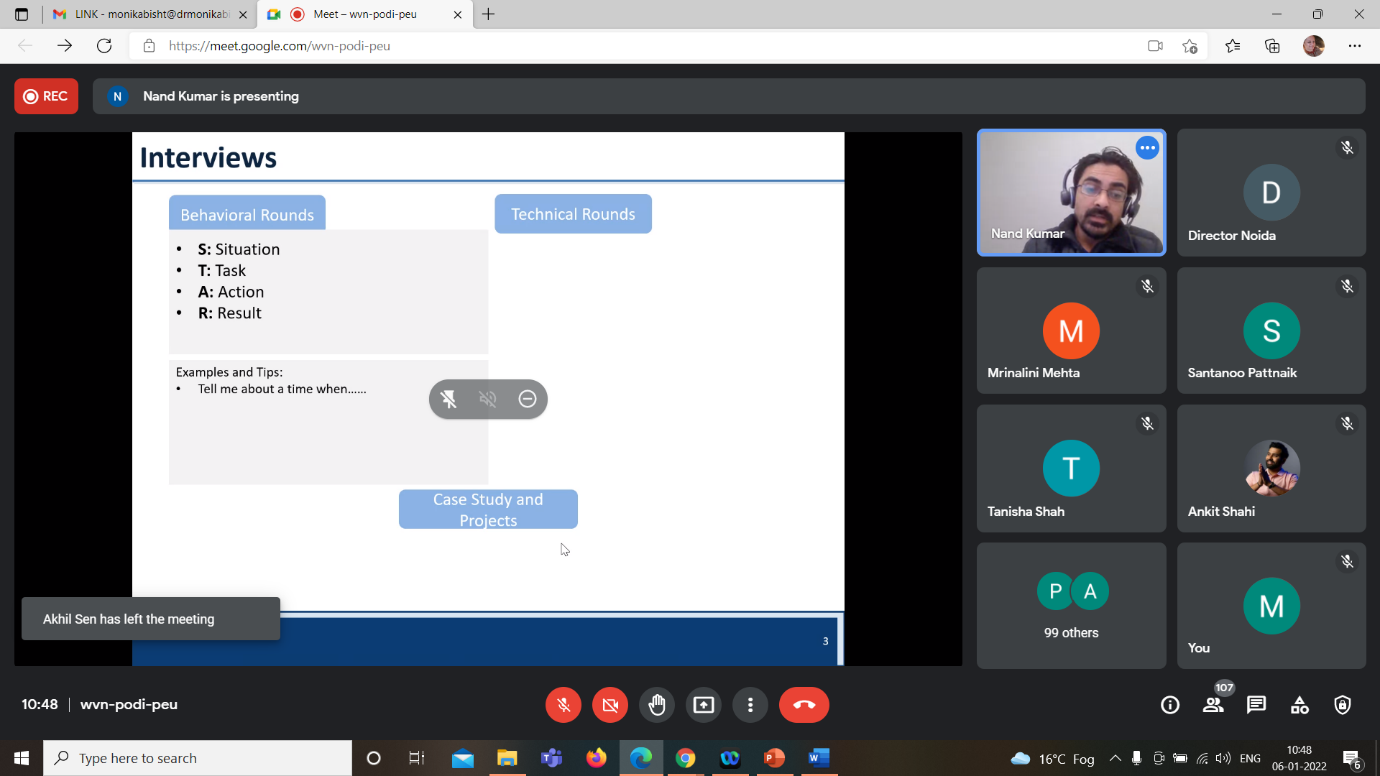 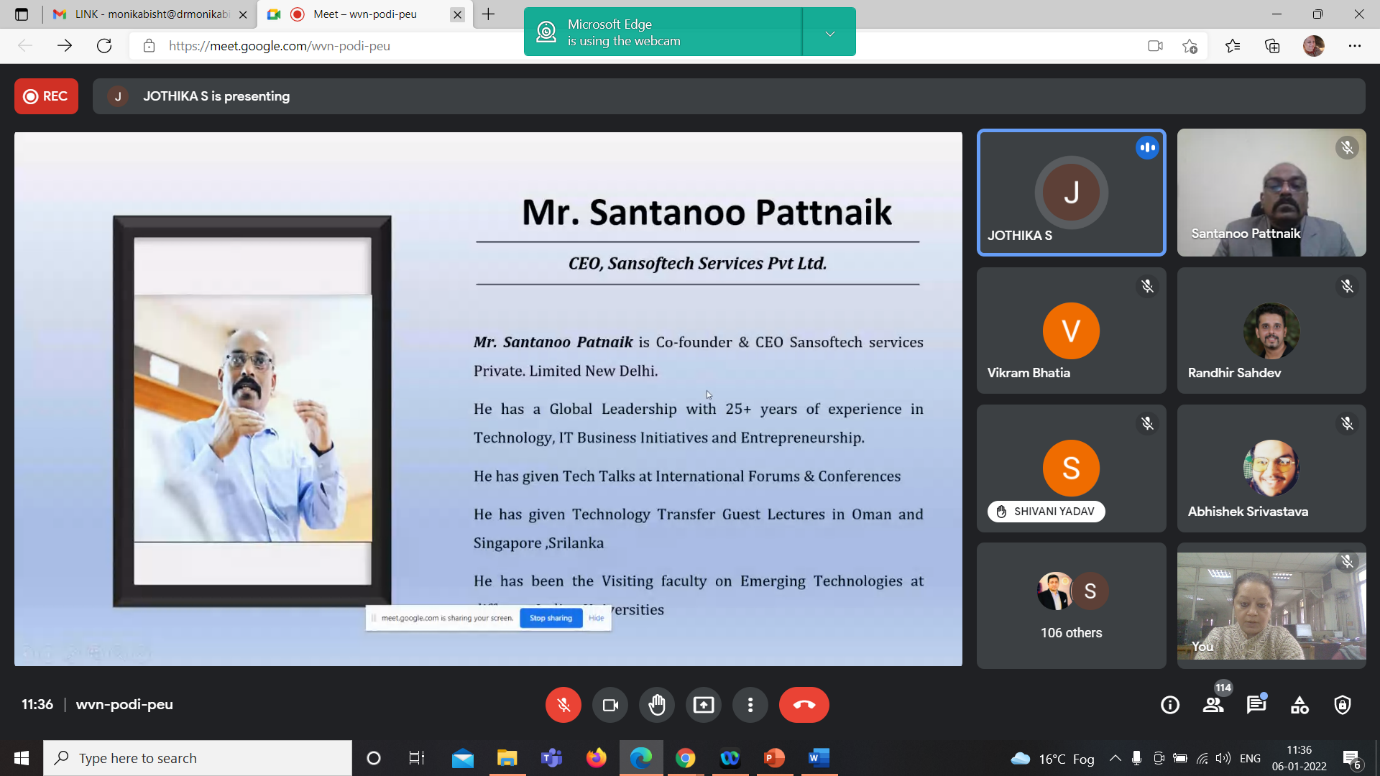 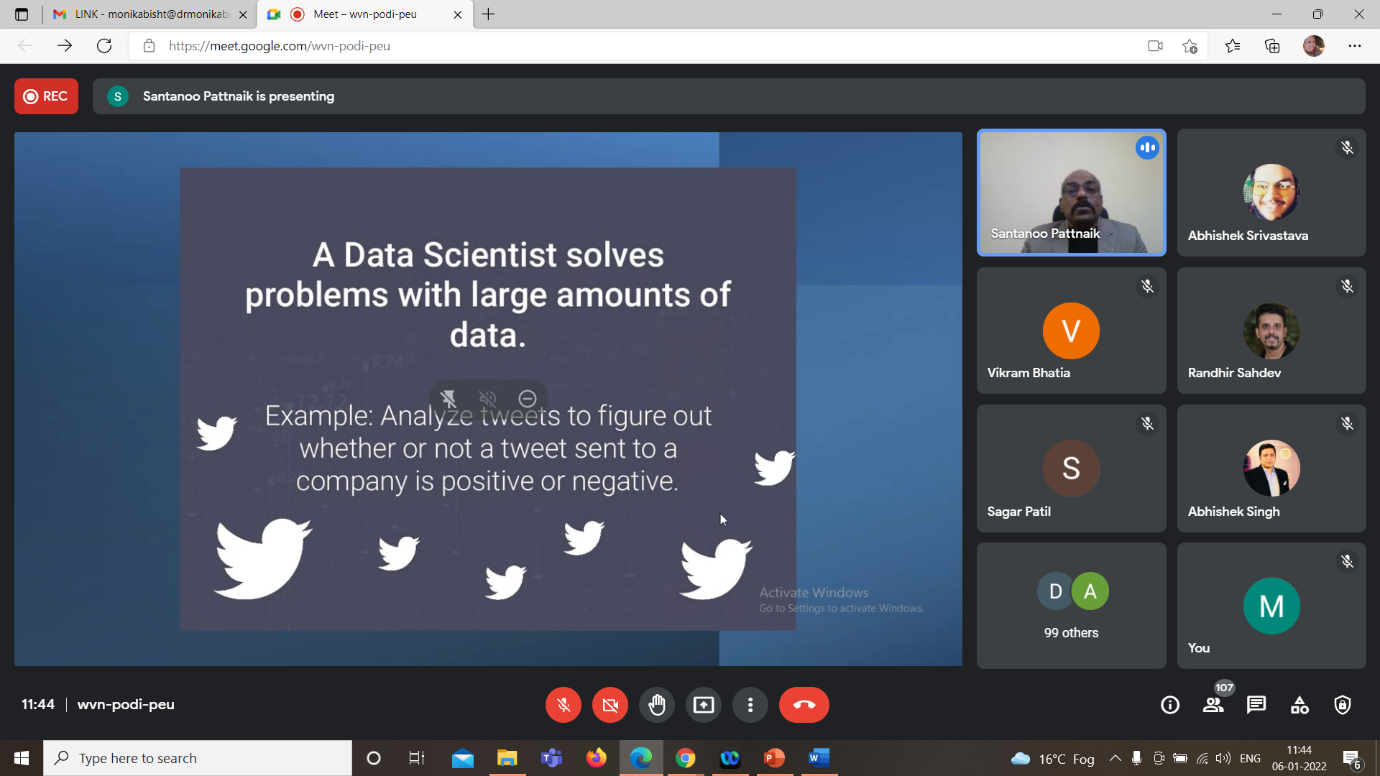 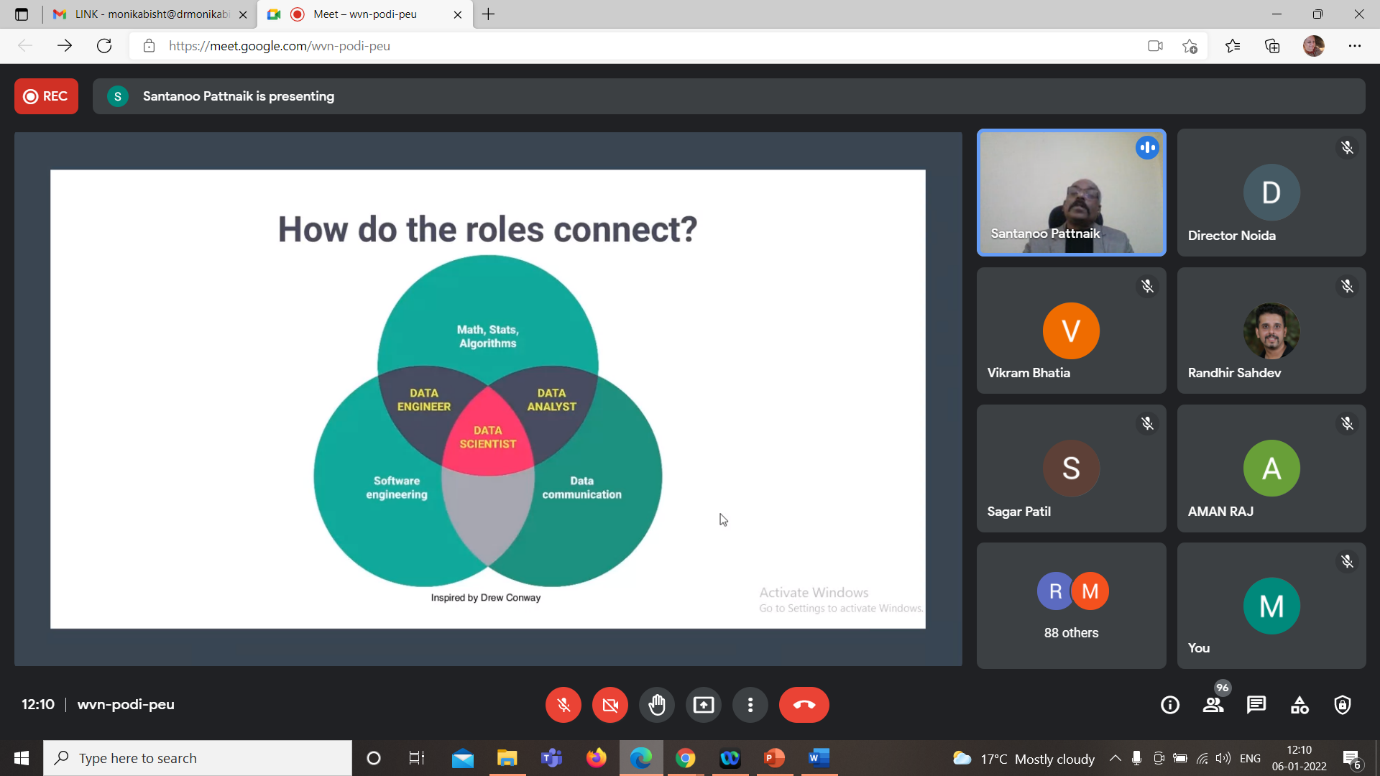 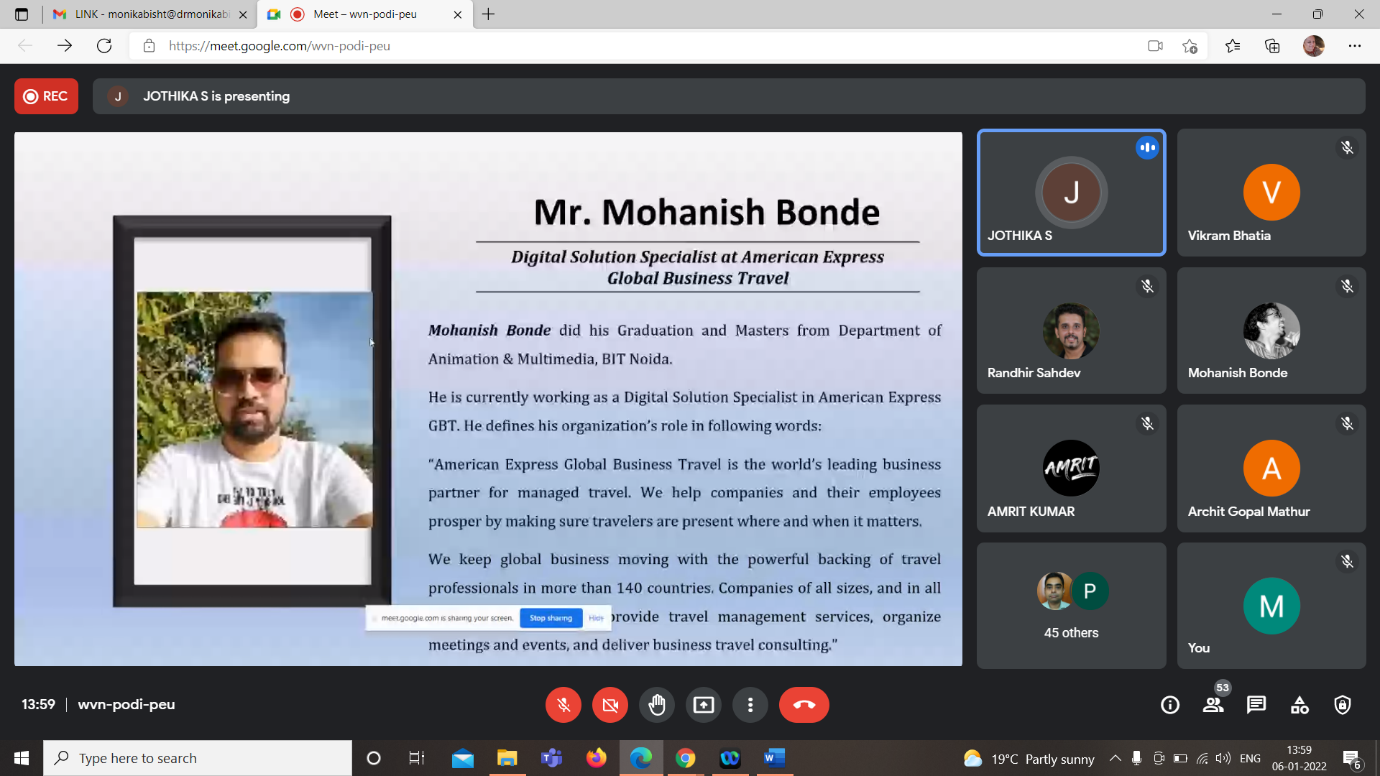 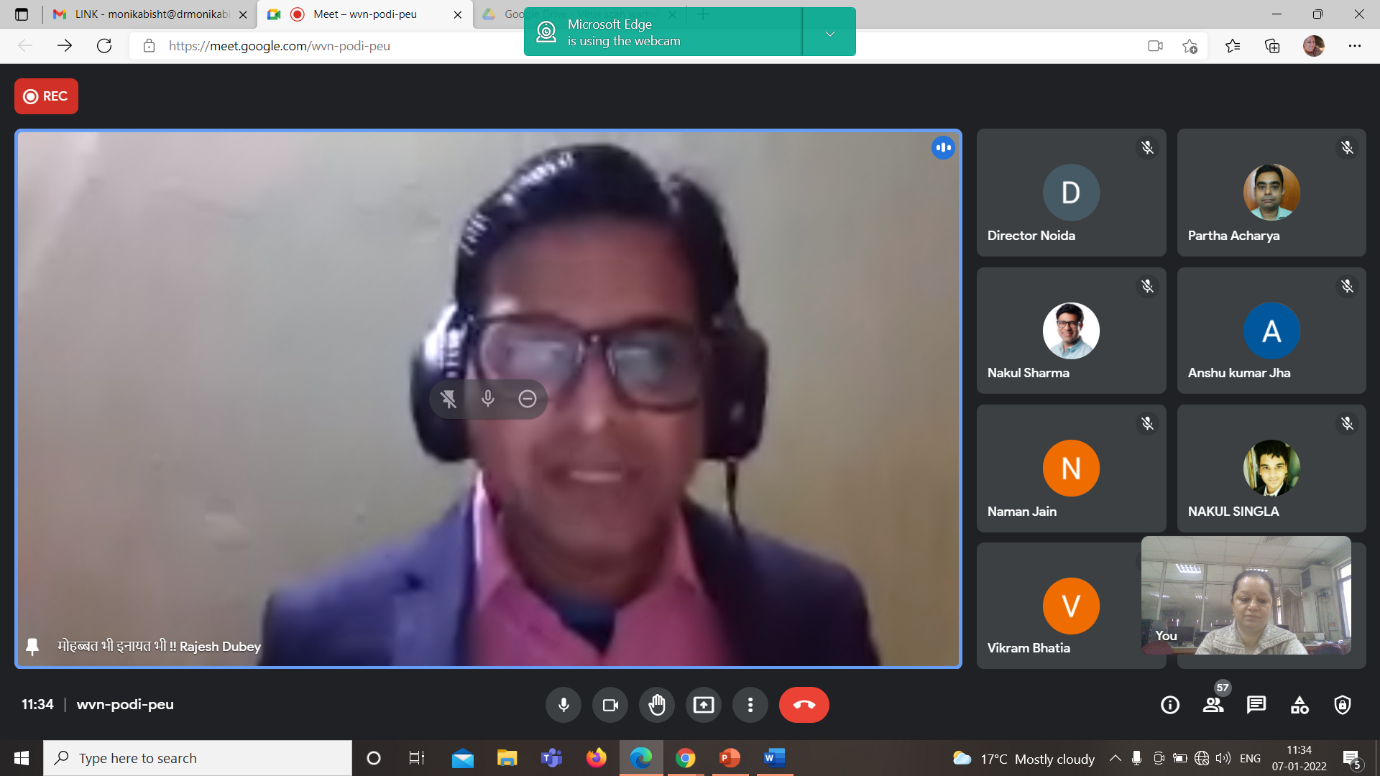 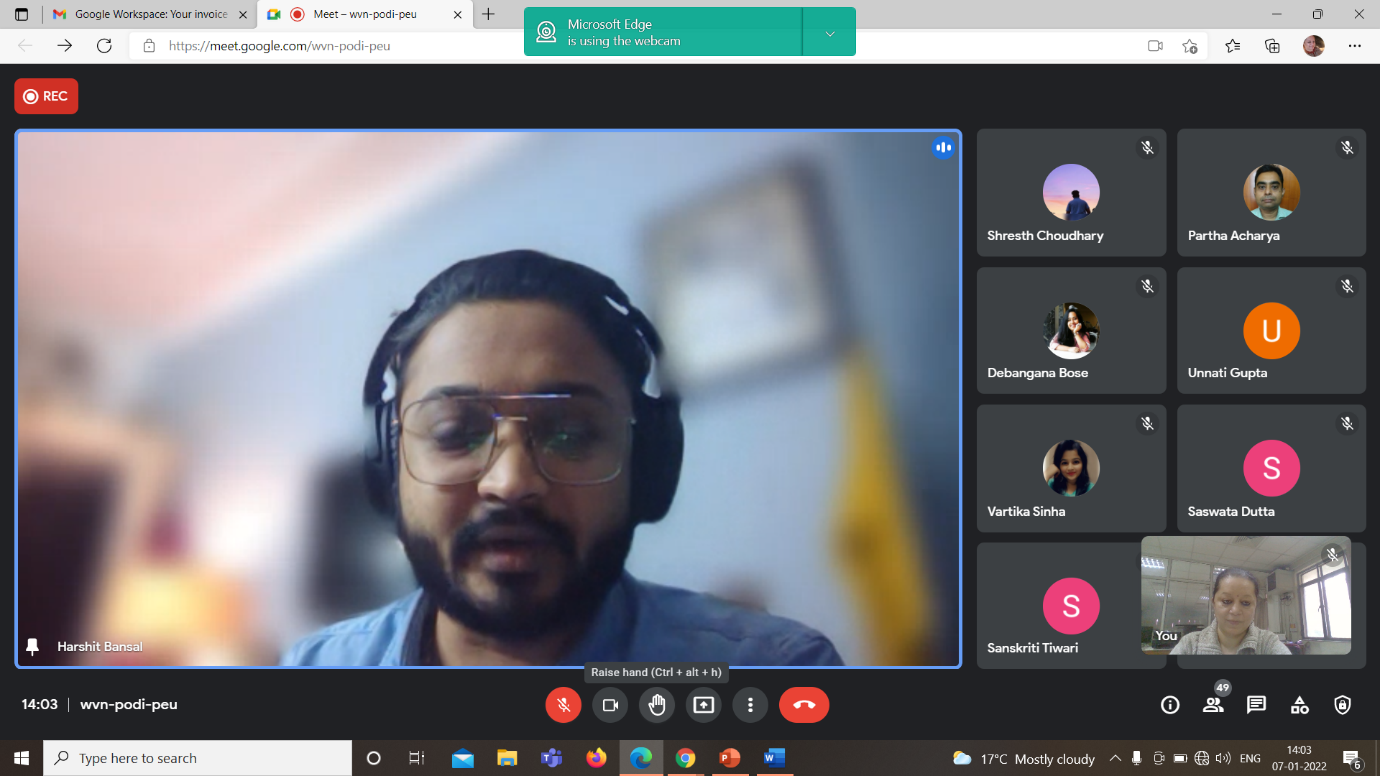 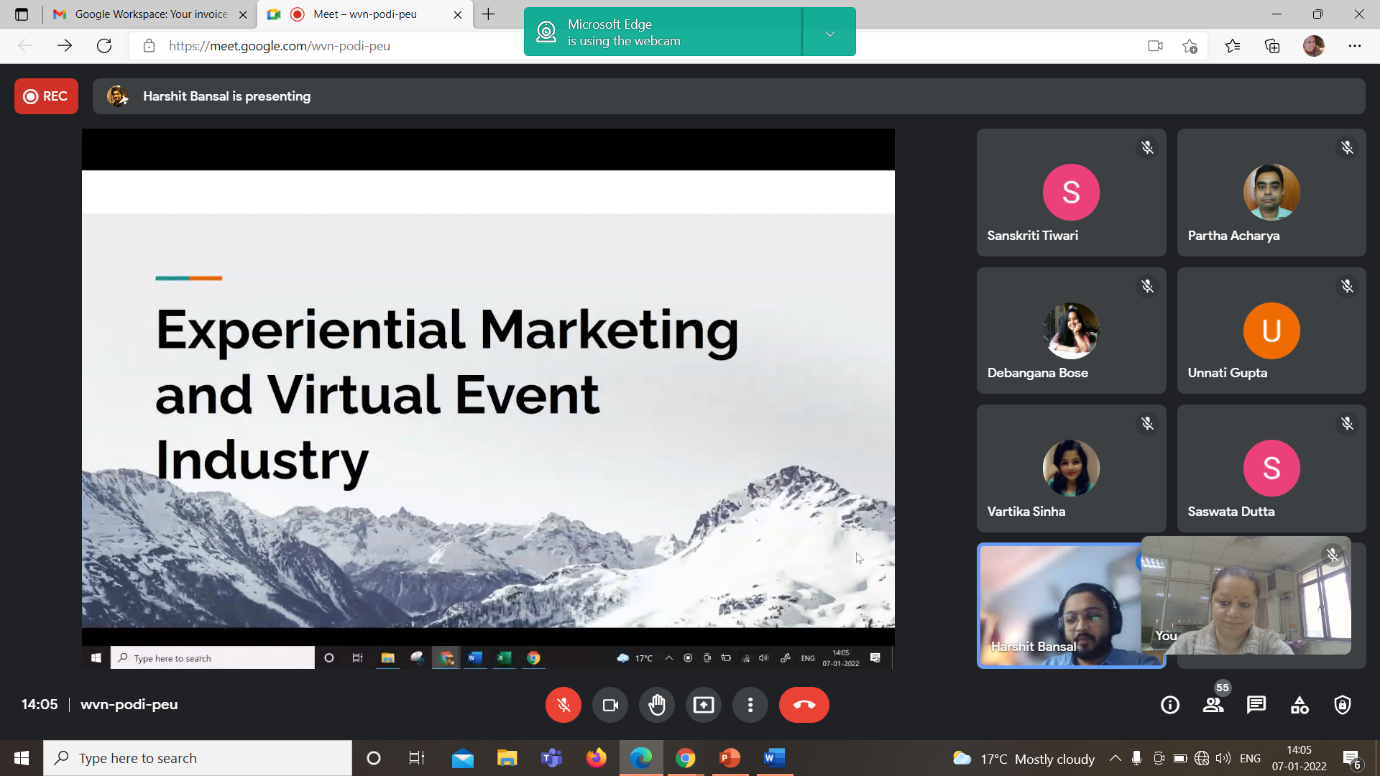 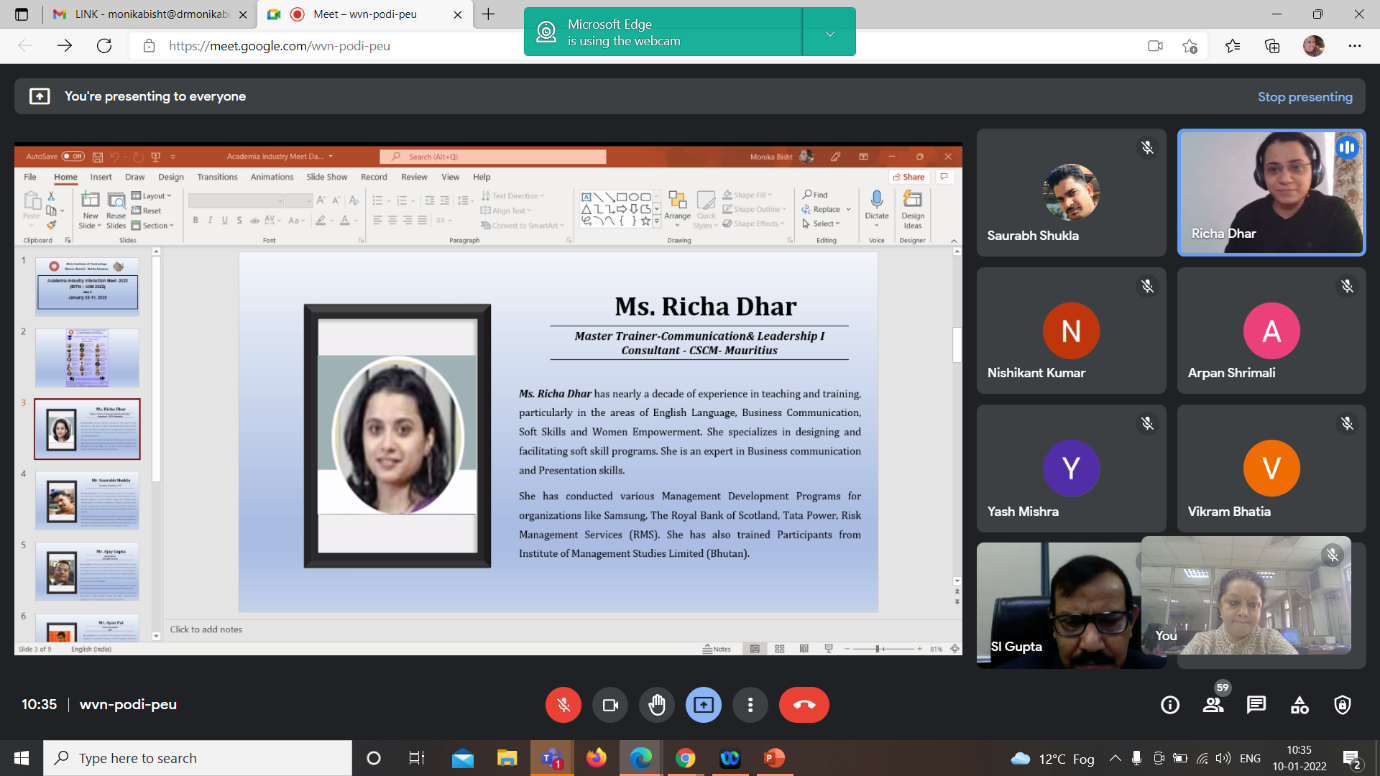 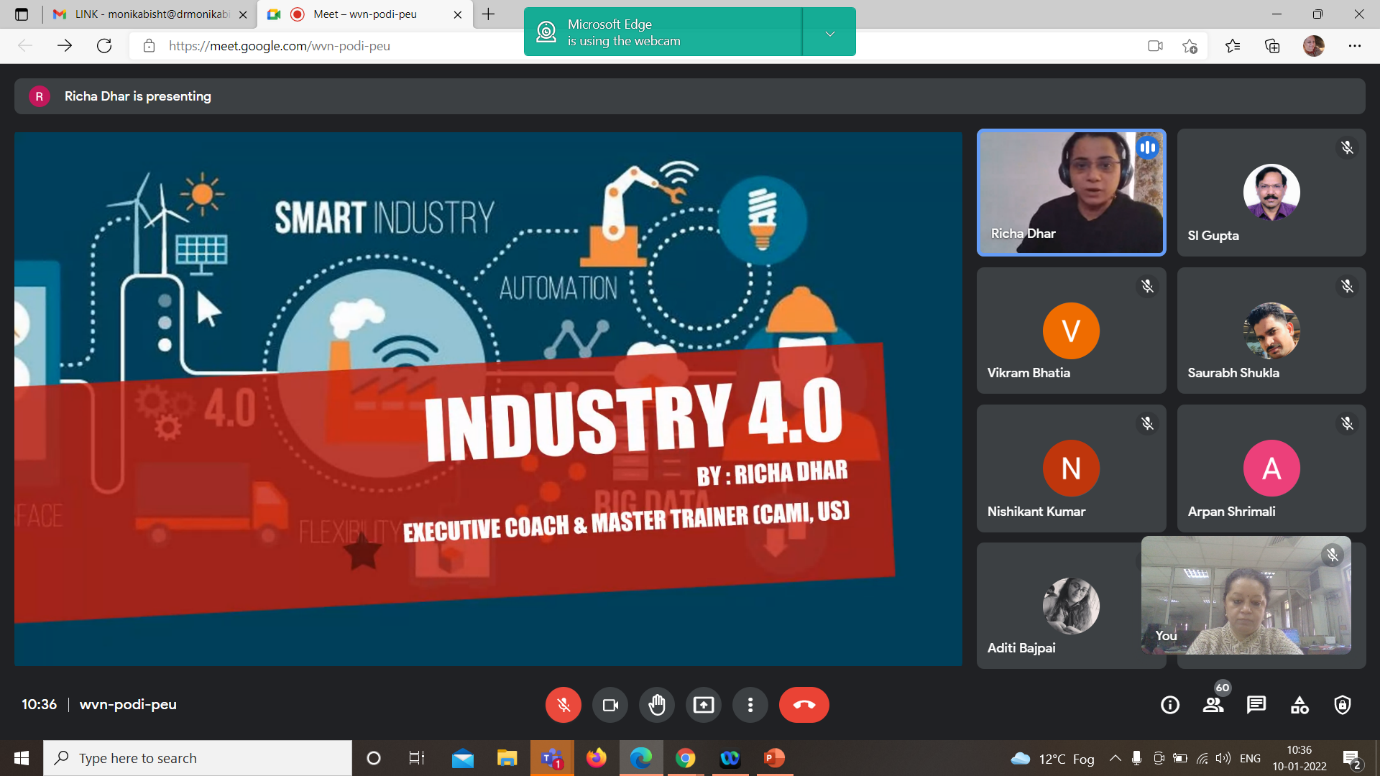 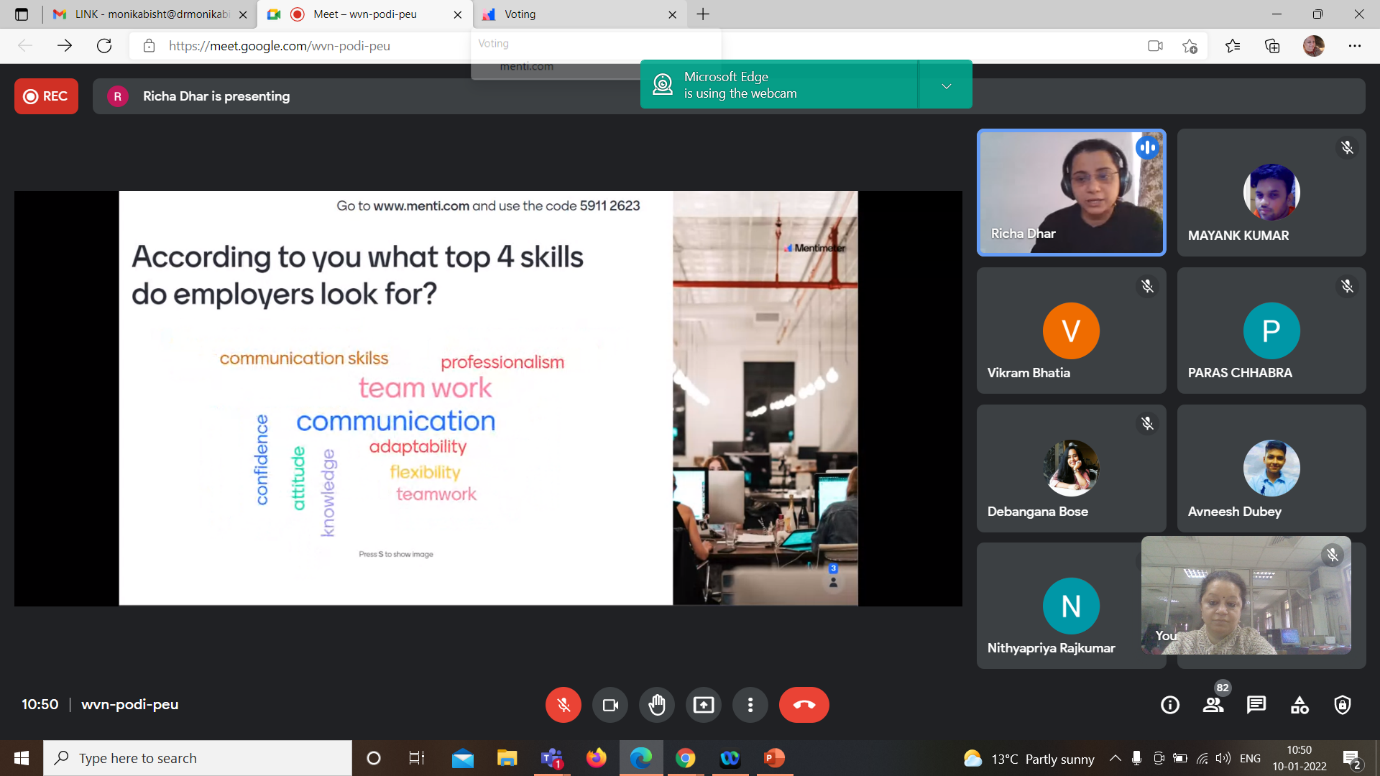 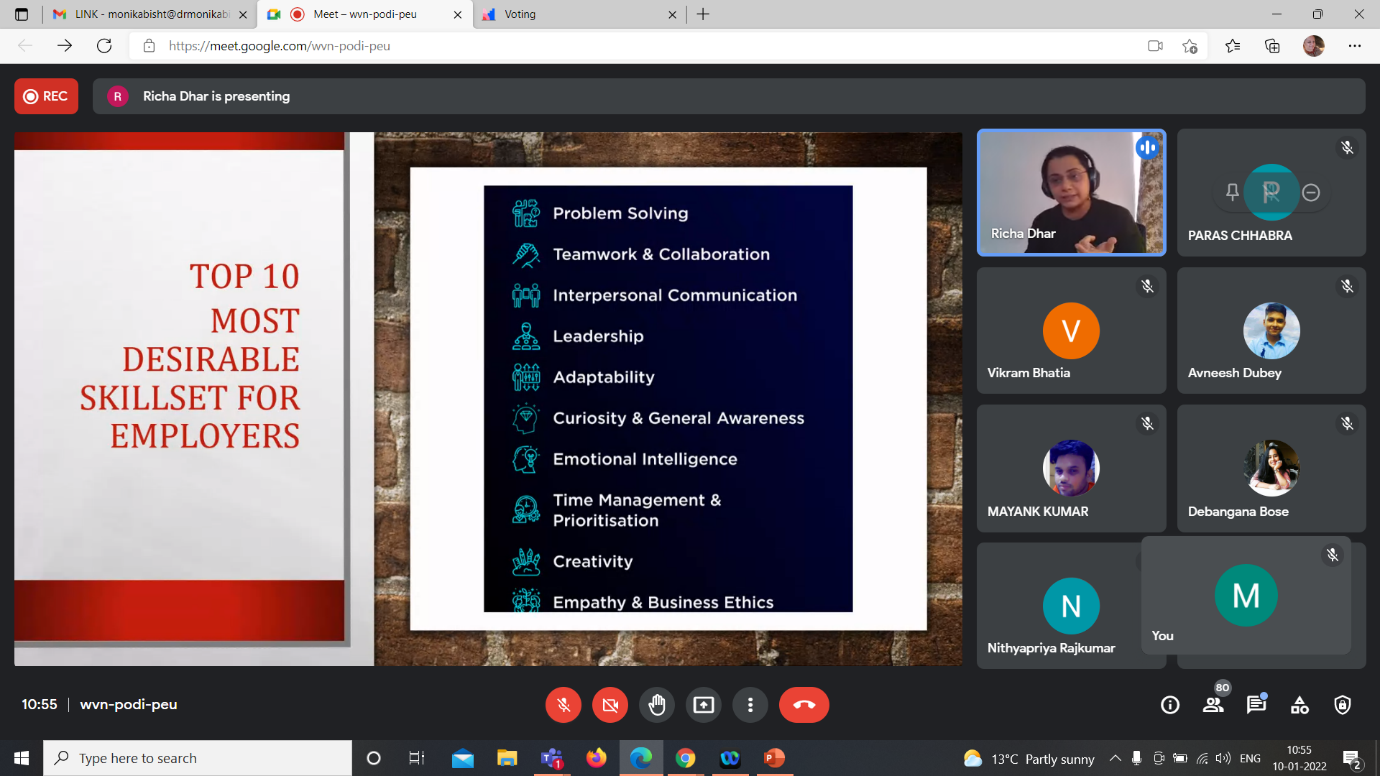 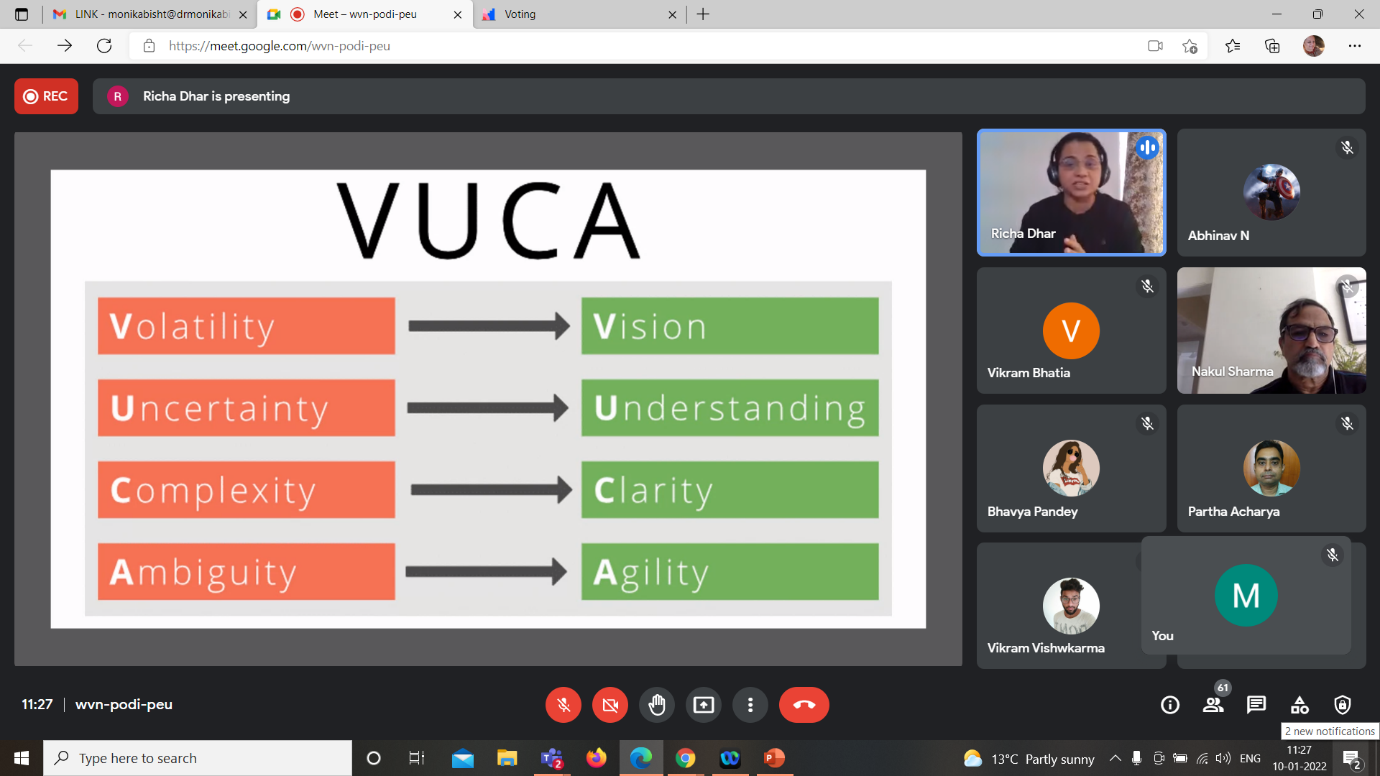 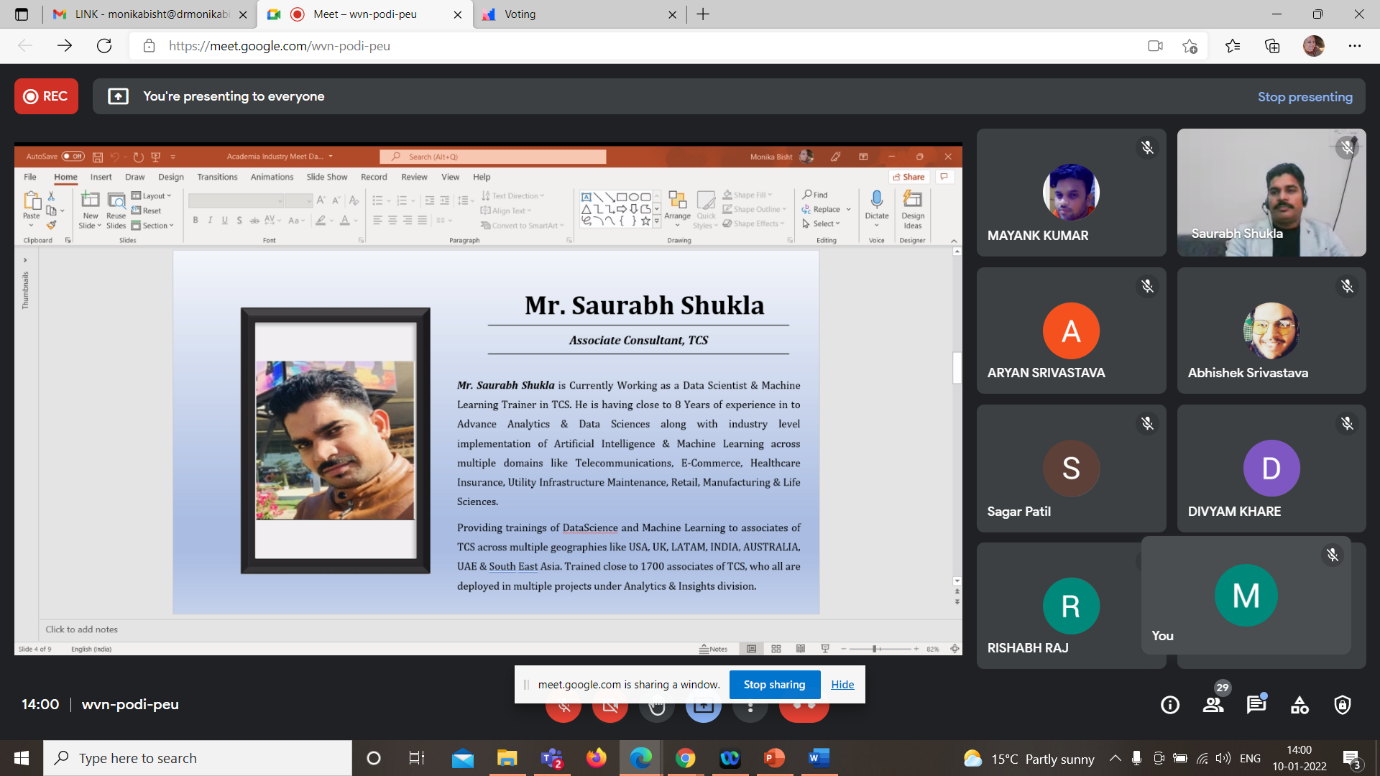 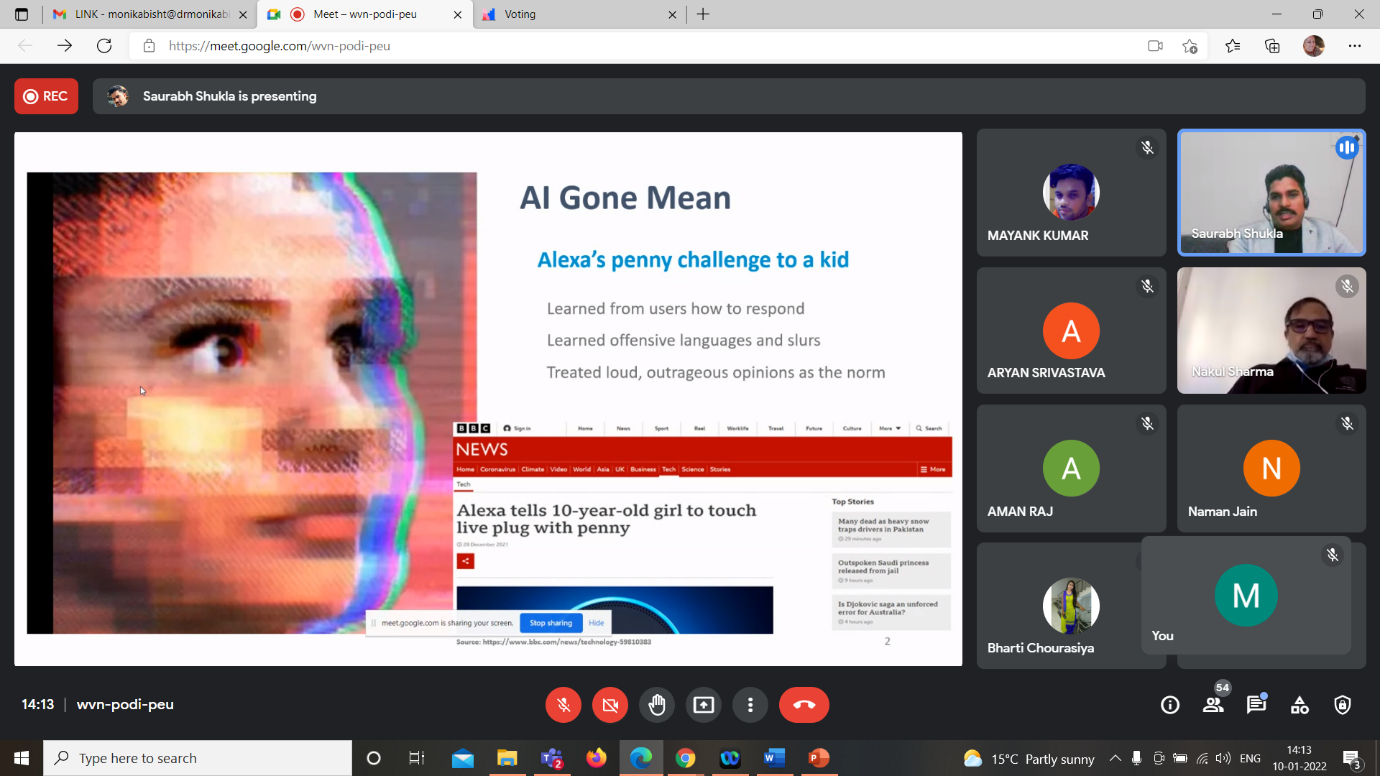 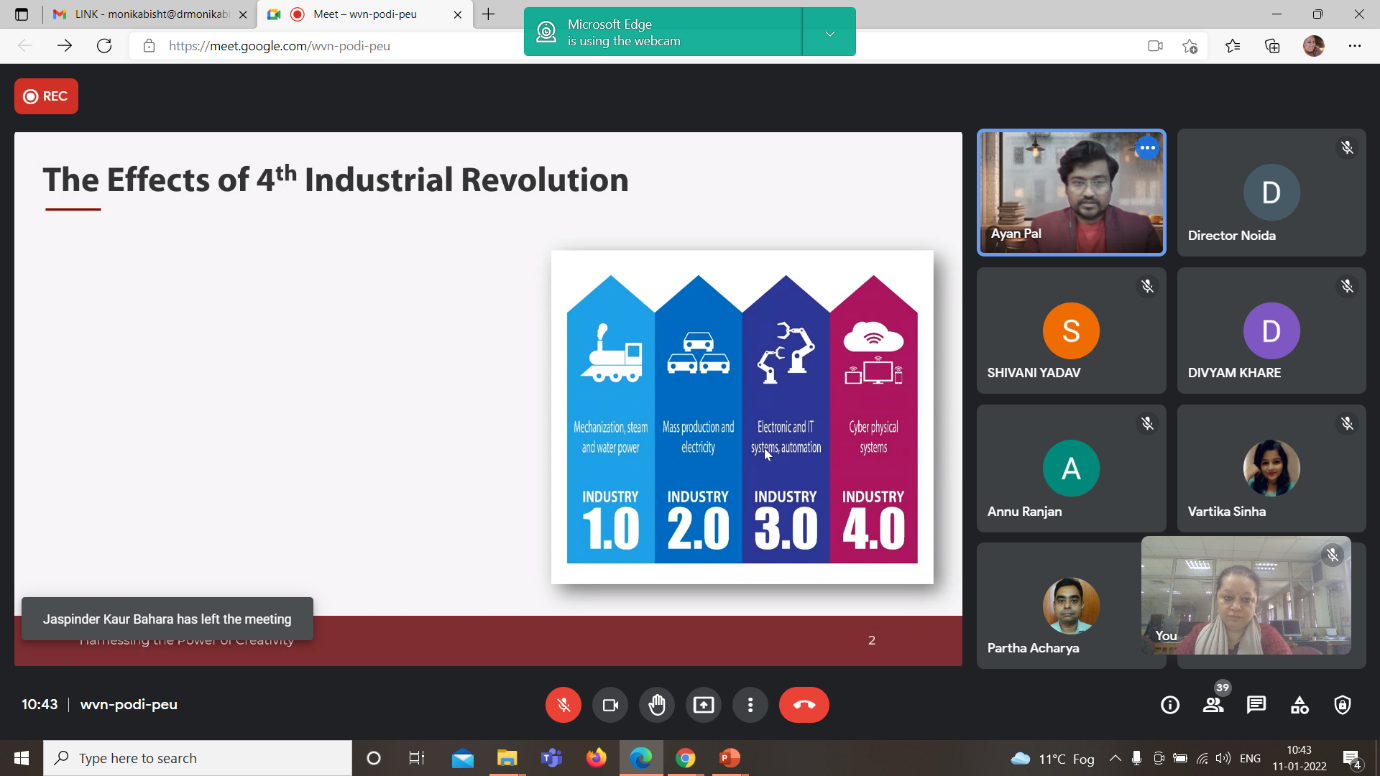 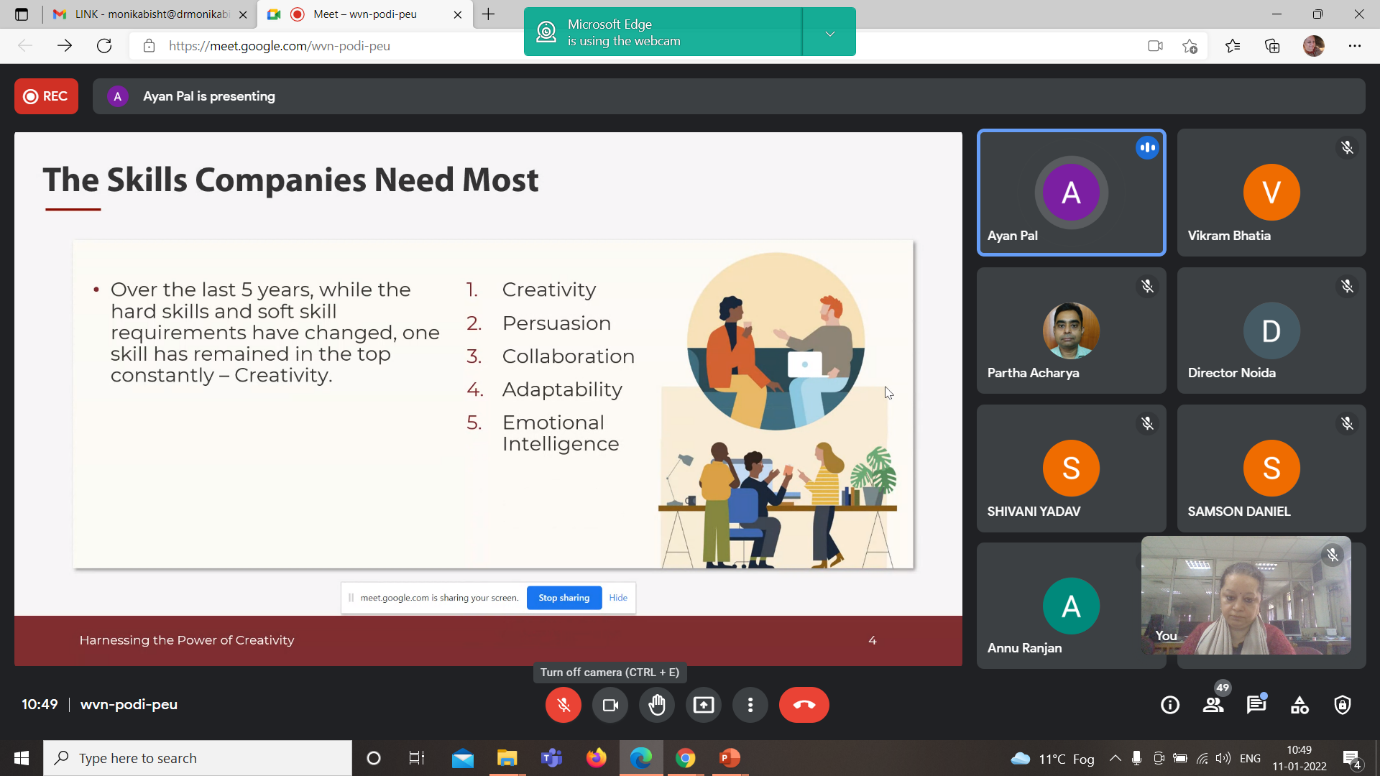 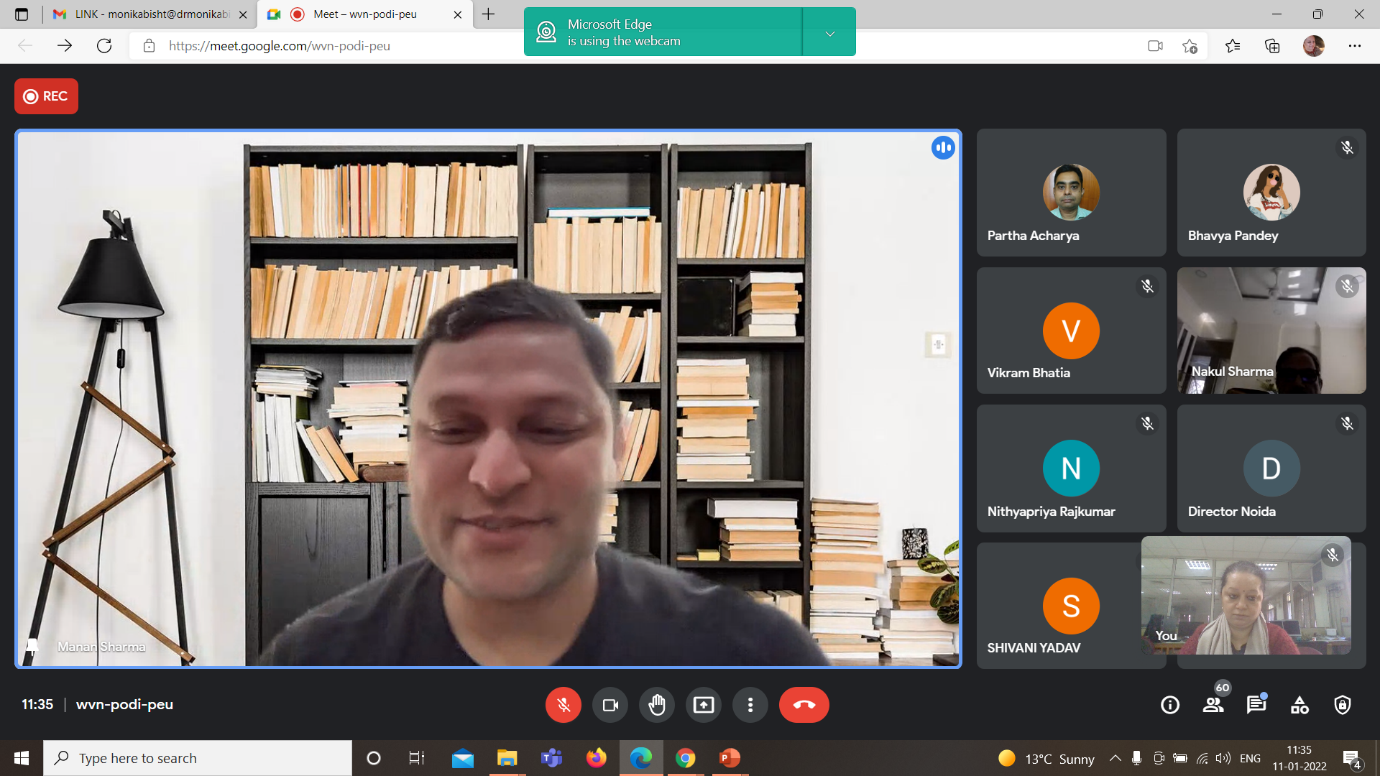 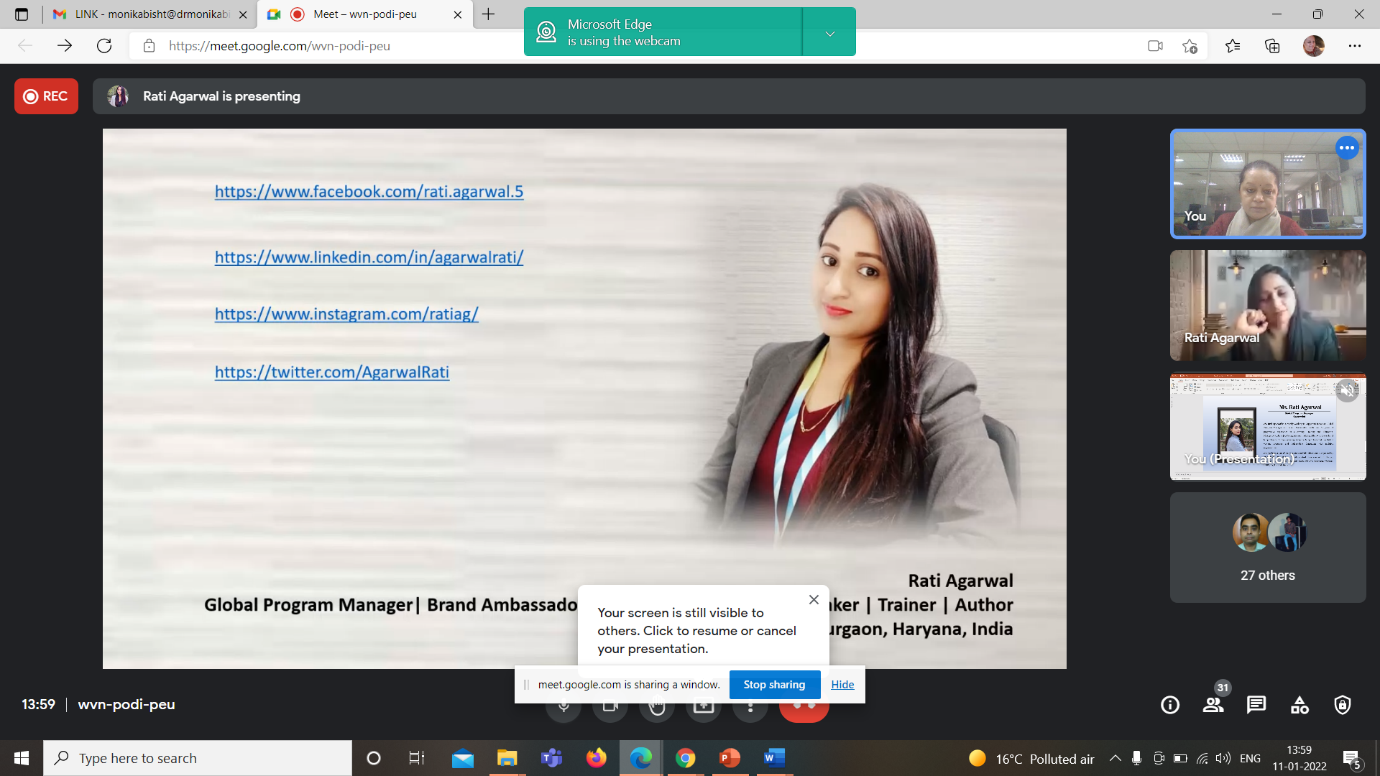 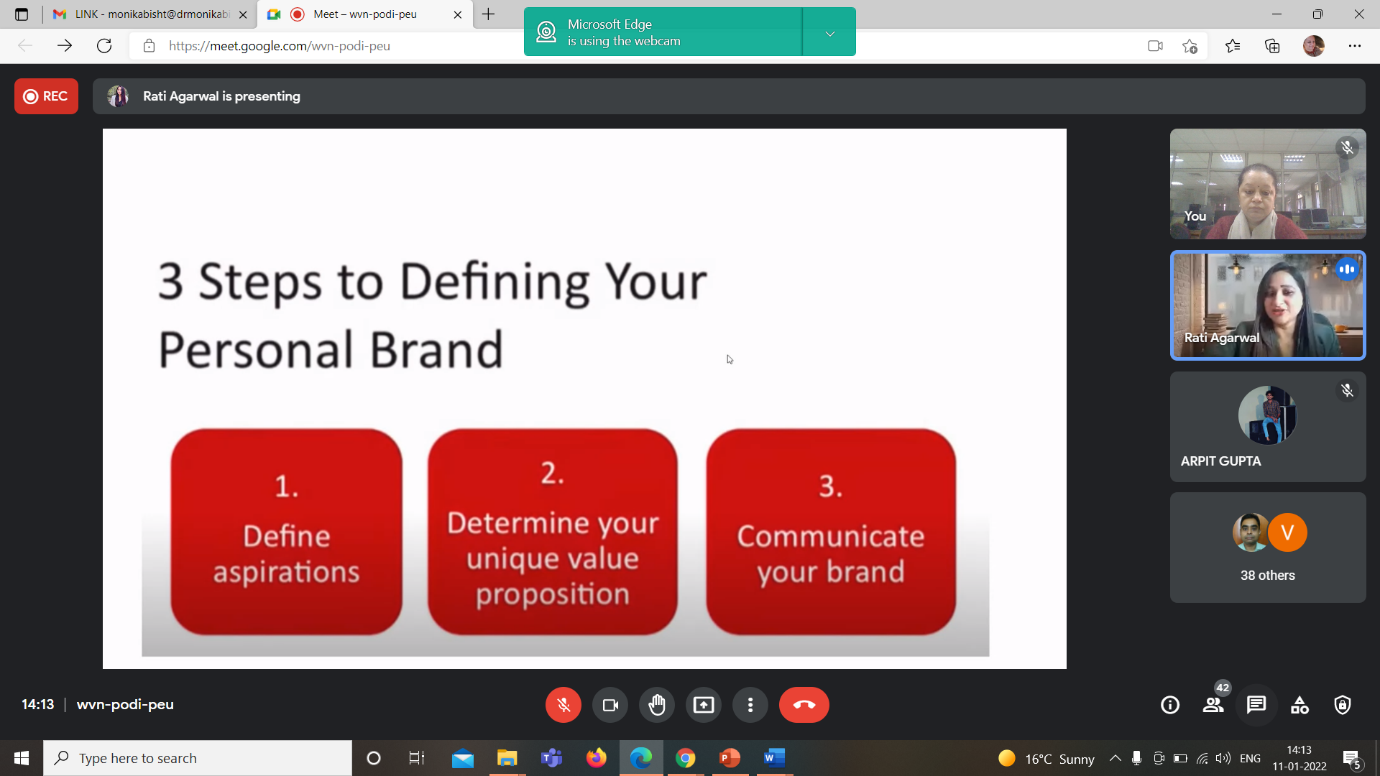 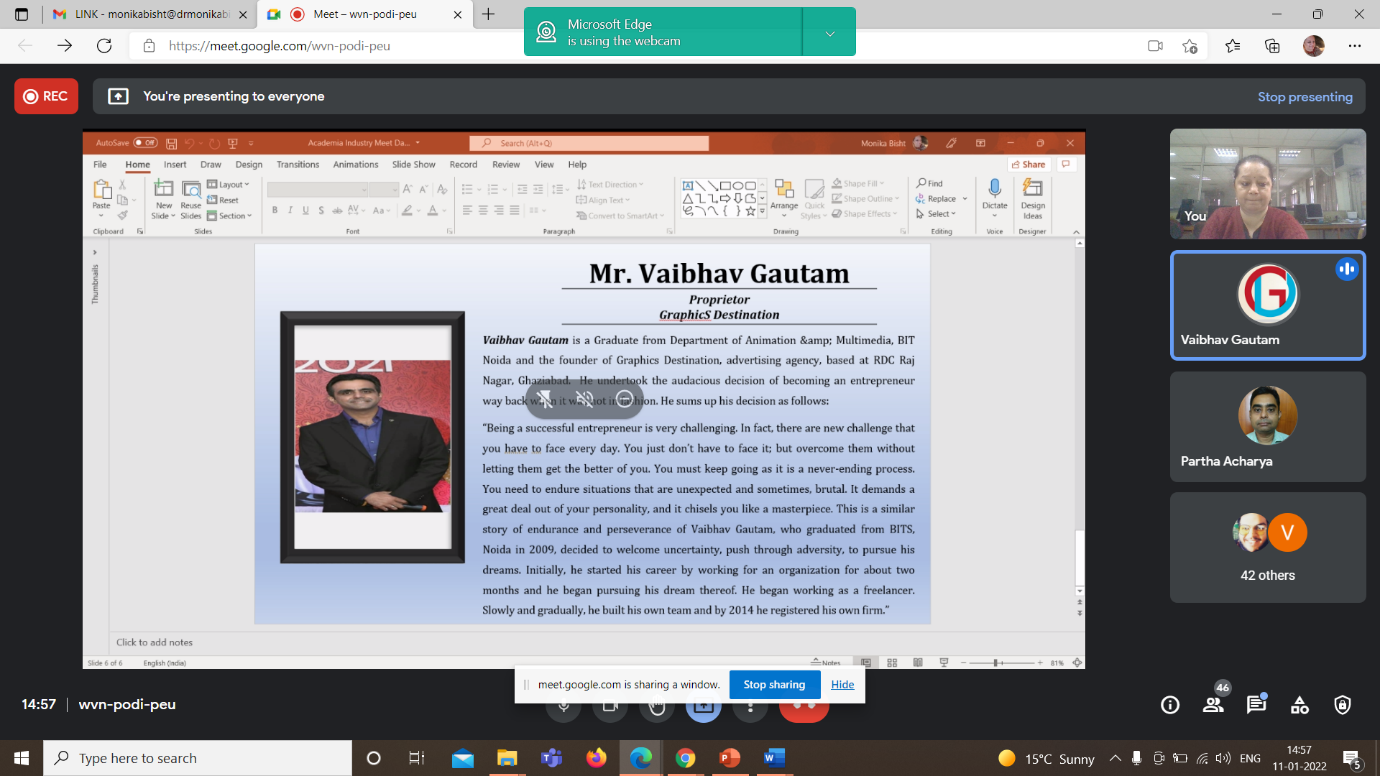 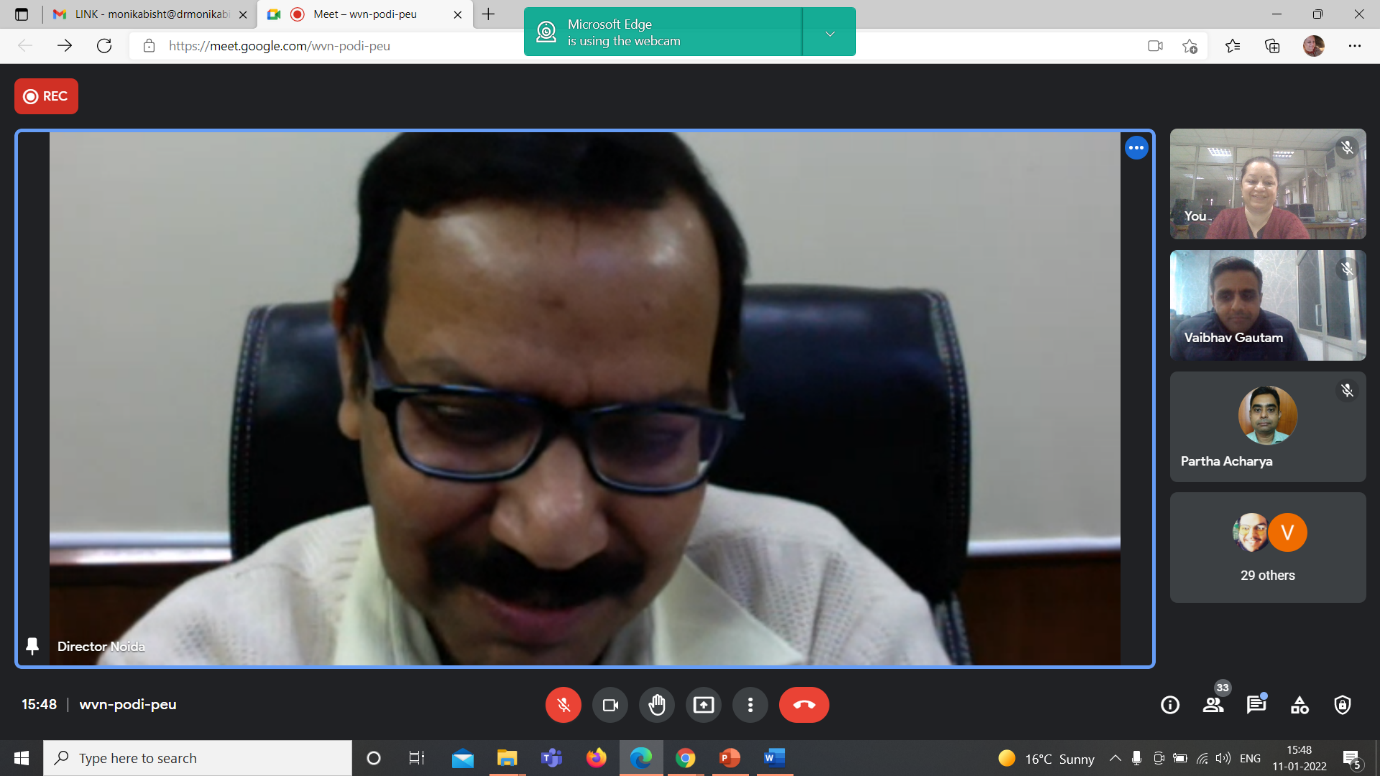 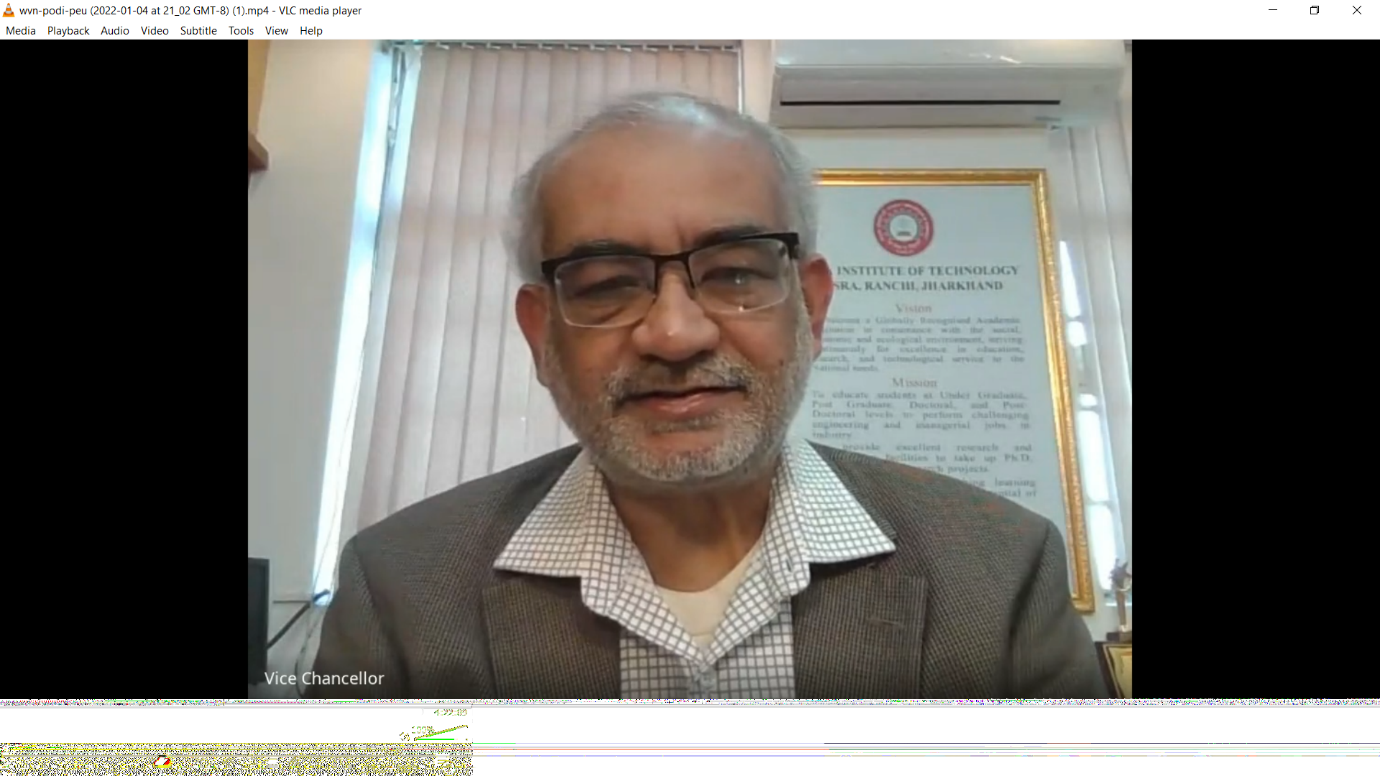 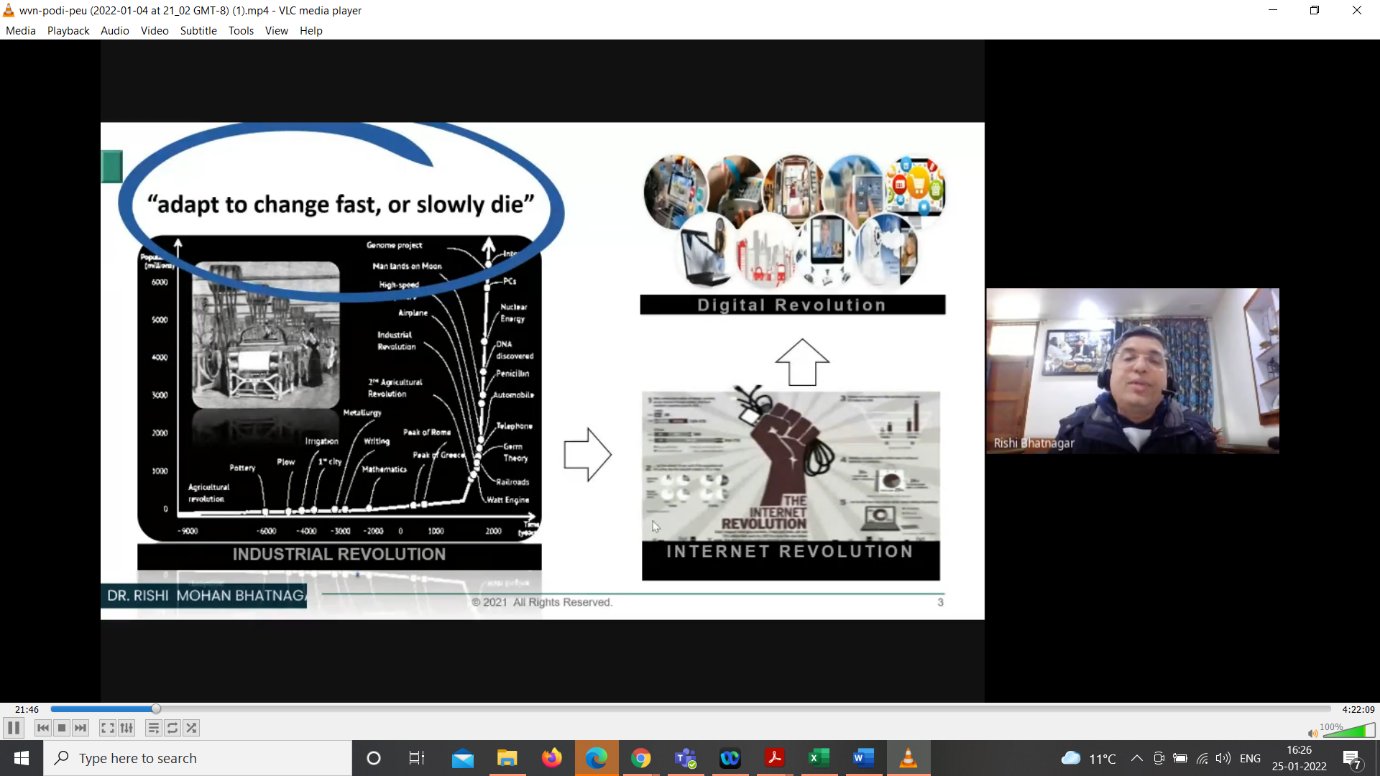 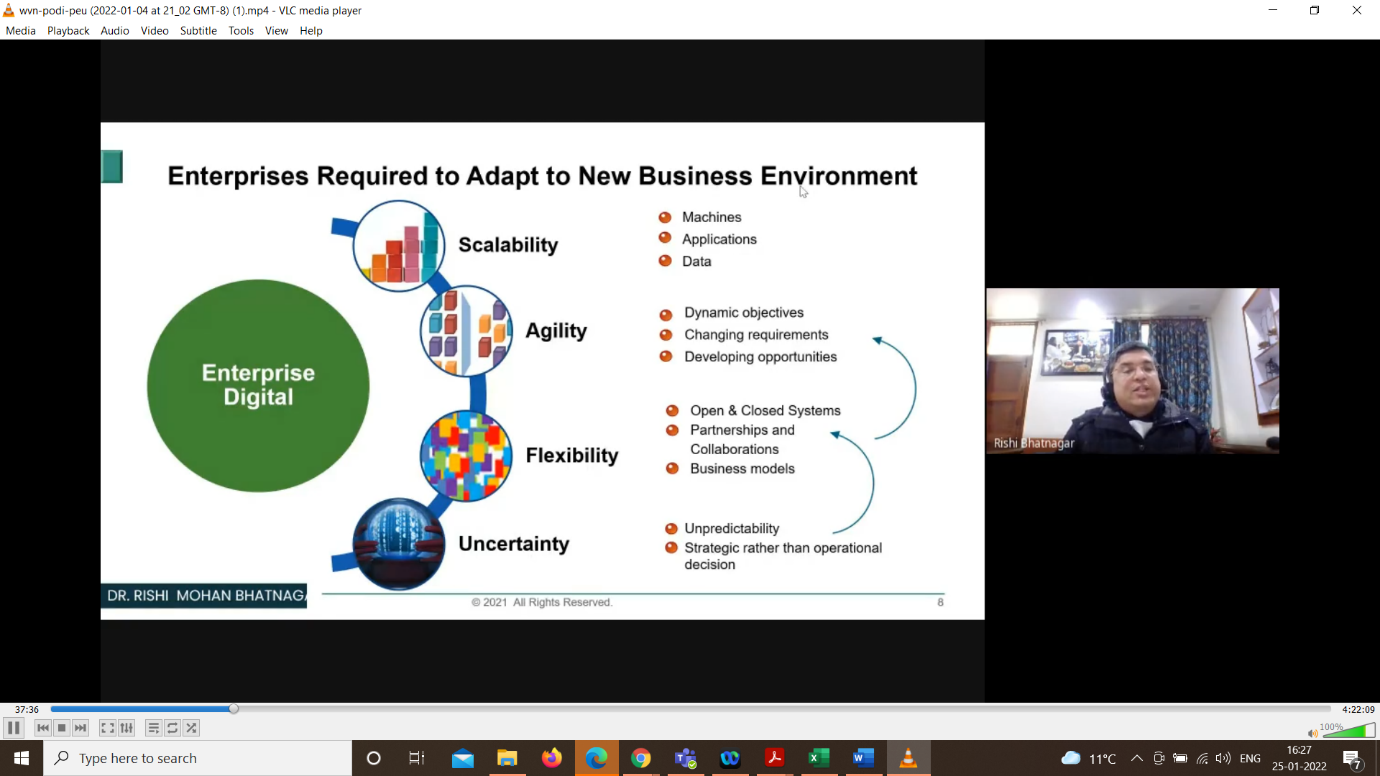 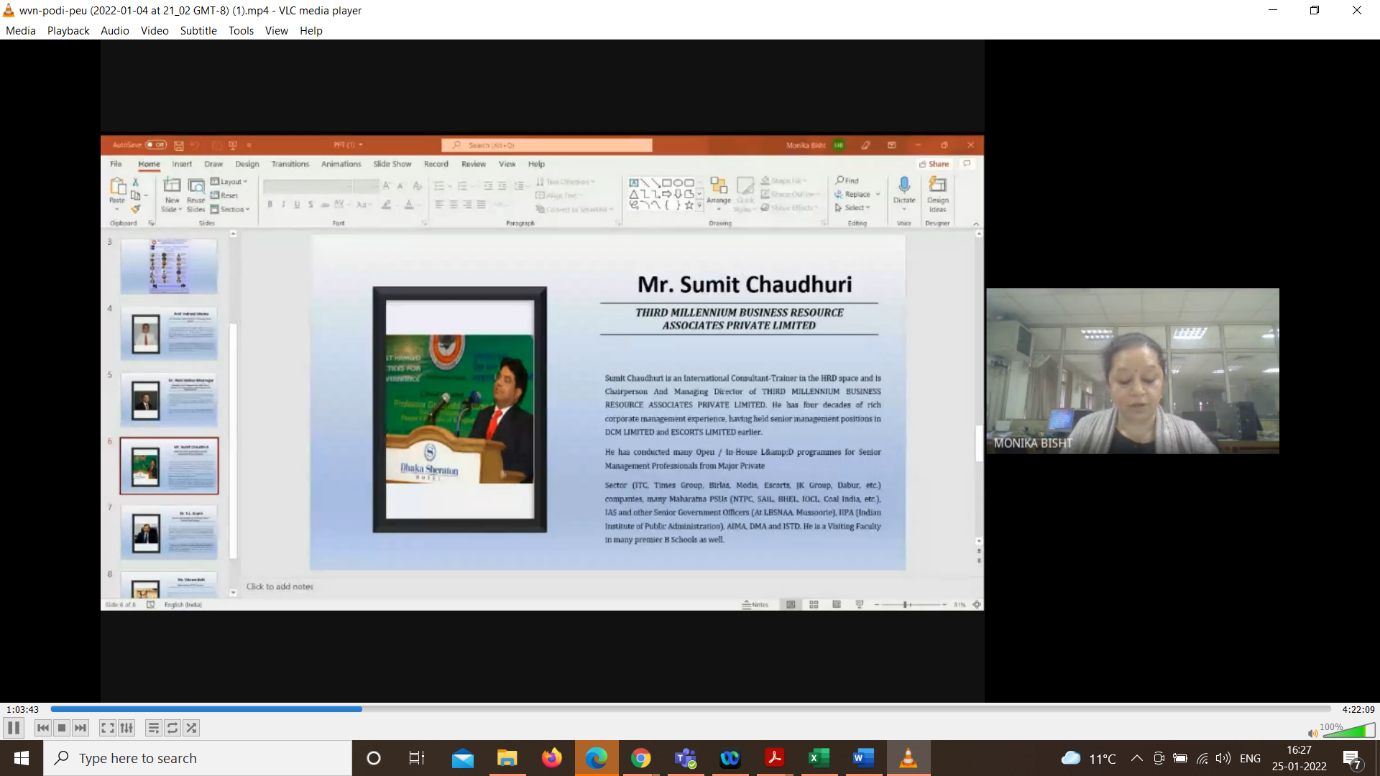 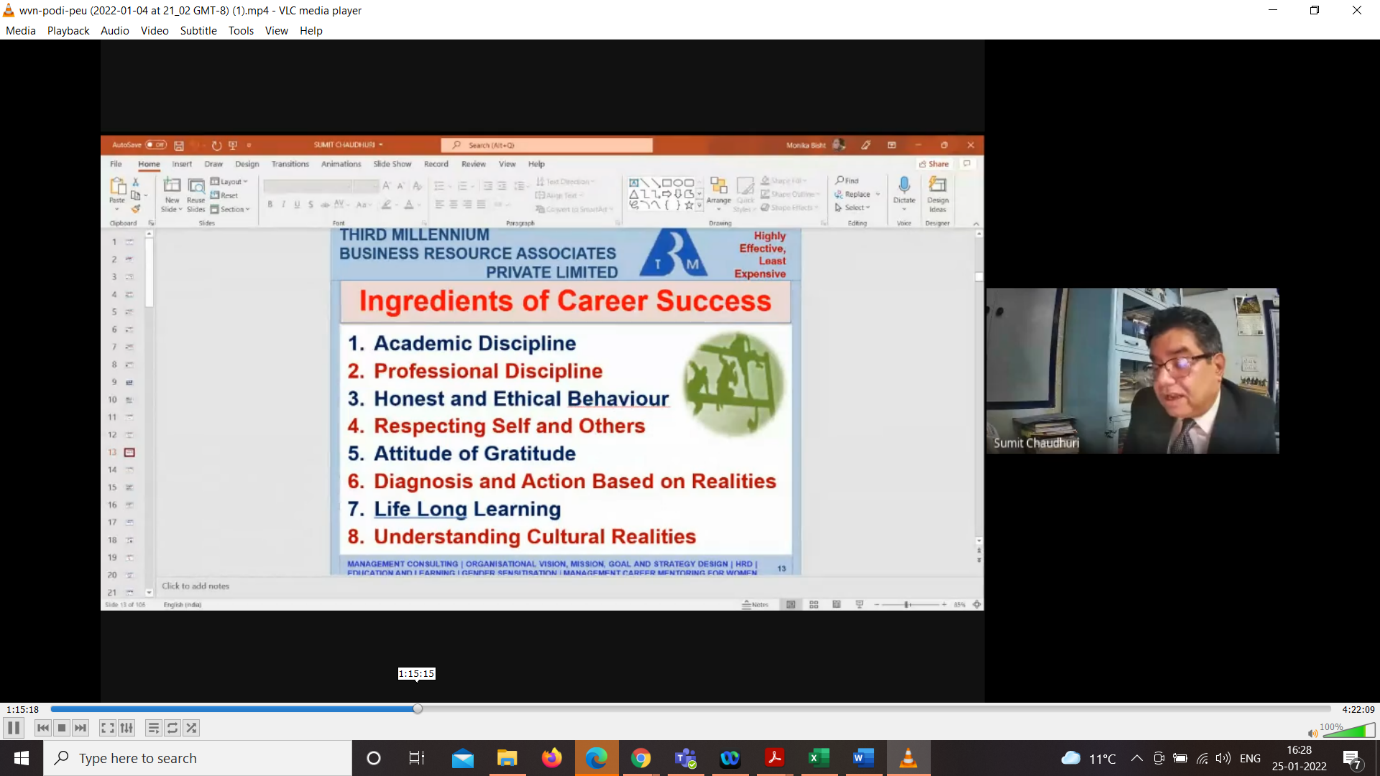 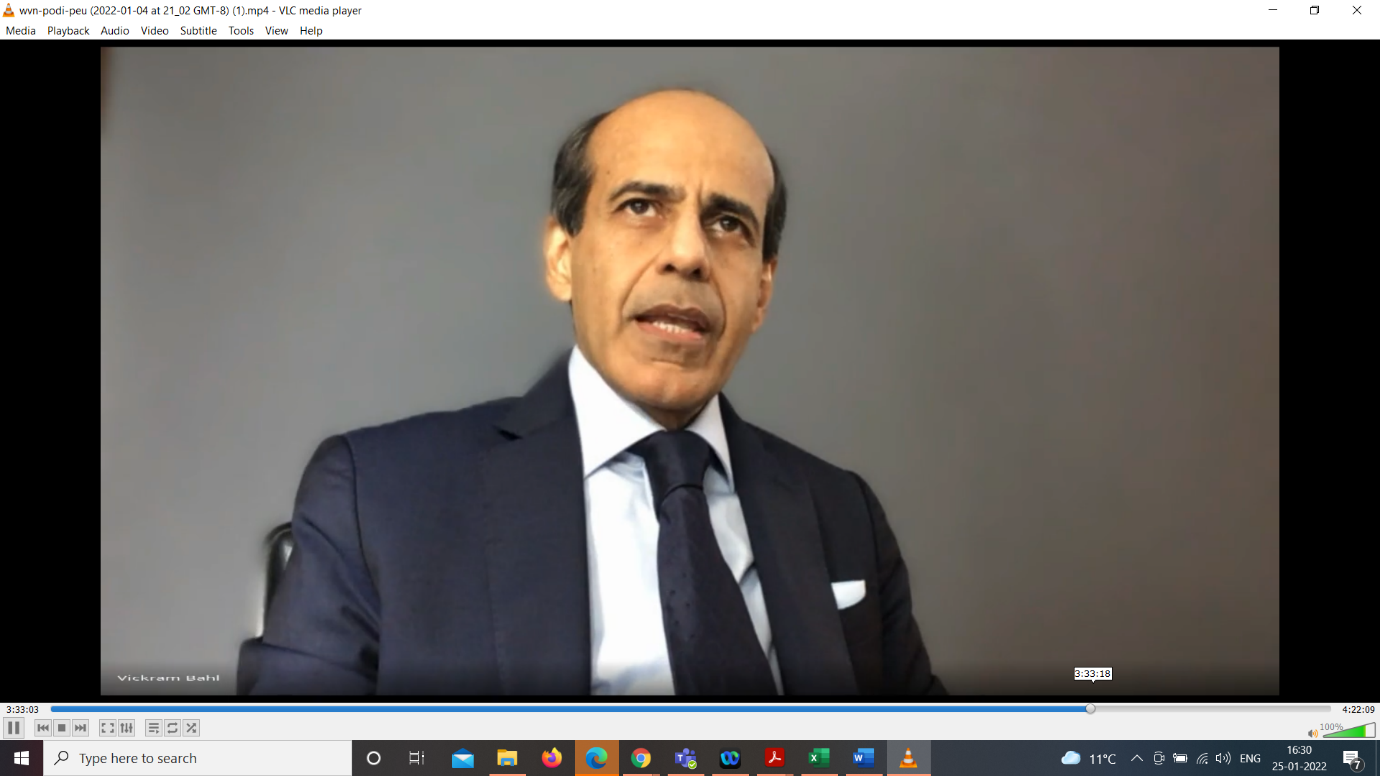 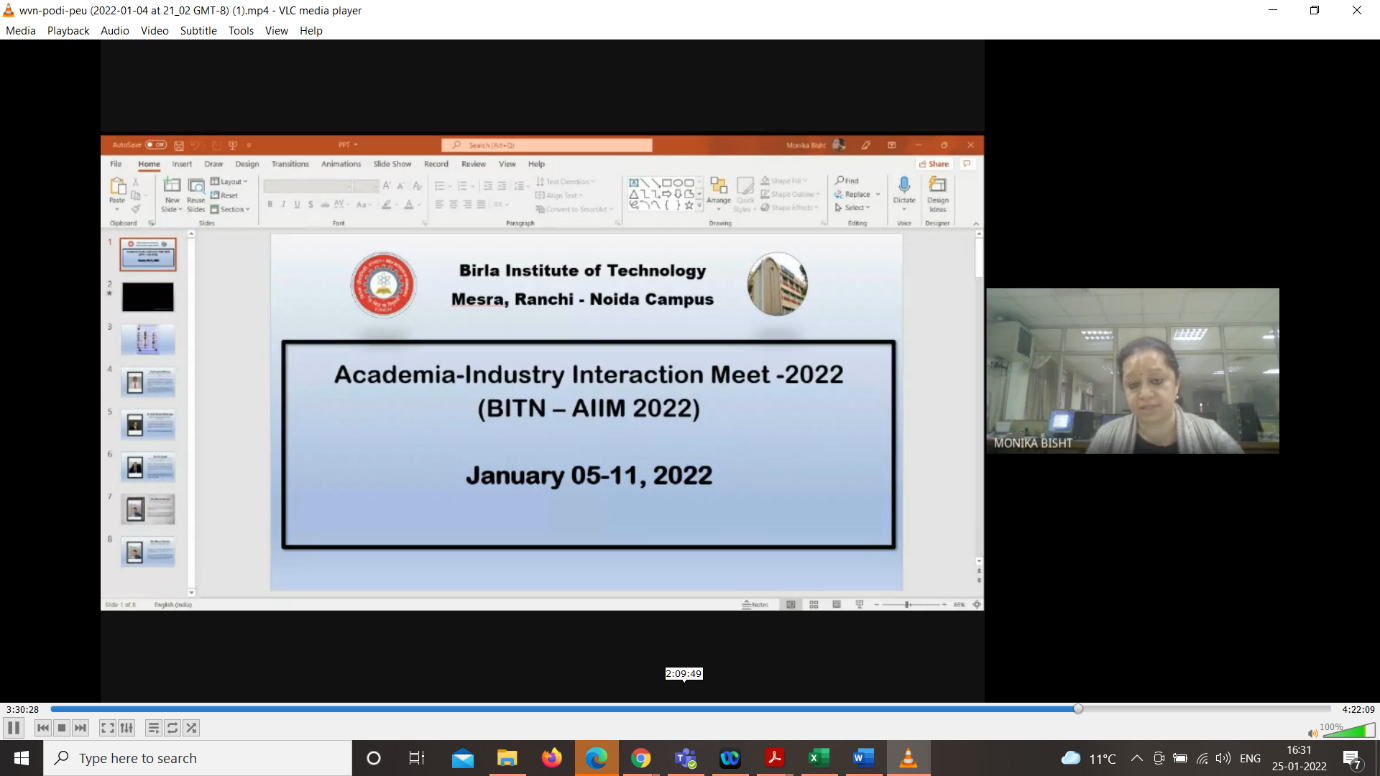 